ДУМА  ВЕСЬЕГОНСКОГО  МУНИЦИПАЛЬНОГО ОКРУГАг. ВесьегонскПРОТОКОЛX сессии Думы Весьегонского муниципального округапервого созыва03.06.2020Ермошин А.С.:  Уважаемые депутаты! Из 14 депутатов Думы Весьегонского муниципального округа на заседании по данным регистрации присутствуют 13 депутатов. Таким образом, Дума правомочна провести заседание.На заседании Думы депутатов приглашены и присутствуют:И. о. прокурора Весьегонского района Титова Е. С., глава Весьегонского муниципального округа Пашуков А. В., заместитель Главы Администрации вопросам ЖКХ и благоустройству территорий Козлов А. В., главный редактор газеты «Весьегонская жизнь» Кондрашов С. А., управляющий делами аппарата главы администрации Лисенков С. В., заведующий отделом правового обеспечения администрации Весьегонского района Чистякова М. М, заведующий финансовым отделом Администрации Весьегонского муниципального округа, Брагина И. В., заведующий Отделом жилищно-коммунального хозяйства и благоустройства территории Мурцева Е.В., заведующий отделом экономики и защиты прав потребителей, Ратникова Л. А., главный специалист Отдела жилищно-коммунального хозяйства и благоустройства территории Угнивенко М.С.Кто за то, чтобы открыть десятое заседание Думы Весьегонского муниципального округа.Единогласно.Десятое заседание Думы Весьегонского муниципального округа первого созыва объявляется открытым.Ермошин А.С.: Уважаемые депутаты! Нам необходимо утвердить повестку дня десятого заседания Думы Весьегонского муниципального округа первого созыва.Предлагается следующая повестка дня:Информация главы муниципального округа. Информация об организации летнего отдыха детей и занятости подростков.Отчет об исполнении бюджета муниципального образования «Весьегонский район» Тверской области за 2019 год.Отчет об исполнении бюджета муниципального образования городского поселения – город Весьегонск Тверской области за 2019 год.Отчет об исполнении бюджета муниципального образования «Ёгонское сельское поселение Весьегонского района Тверской области» за 2019 годОтчет об исполнении бюджета муниципального образования «Ивановское сельское поселение Весьегонского района Тверской области» за 2019 годОтчет об исполнении бюджета муниципального образования «Кесемское сельское поселение Весьегонского района Тверской области» за 2019 годОтчет об исполнении бюджета муниципального образования «Любегощенское сельское поселение Весьегонского района Тверской области» за 2019 годОтчет об исполнении бюджета муниципального образования «Романовское сельское поселение Весьегонского района Тверской области» за 2019 годОтчет об исполнении бюджета муниципального образования «Чамеровское сельское поселение Весьегонского района Тверской области» за 2019 год.Информация об исполнении бюджета Весьегонского муниципального округа Тверской области за 1 квартал 2020 года.Внесении изменений в Положение о бюджетном процессе в Весьегонском муниципальном округе Тверской области.Об утверждении Положения о порядке перечисления в бюджет  Весьегонского муниципального округа Тверской области части прибыли муниципальных унитарных предприятий, остающейся после уплаты налогов и иных обязательных платежей.Об   установлении   размера отчислений  в  бюджет Весьегонского  муниципального   округа  Тверской  области части прибыли муниципальных унитарных предприятий, остающейся после уплаты  налогов и иных обязательных платежей за 2019 год.Об утверждении Положения о ревизионной комиссии Весьегонского муниципального округа.О внесении изменений в решение Думы Весьегонского муниципального округа  Тверской области № 19 от 29.10.2019 «О системе налогообложения в виде единого налога на вмененный доход для отдельных видов деятельности на территории Весьегонского  муниципального округа Тверской области». Об утверждении отчета о снабжении населения, проживающего труднодоступной и отдаленной местности Весьегонского муниципального округа, товарами первой необходимости.Об утверждении Порядка формирования специализированного жилищного фонда Весьегонского  муниципального округа Тверской области обеспечения жилыми помещениями детей-сирот, детей, оставшихся без попечения родителей, и лиц из числа детей-сирот и детей, оставшихся без попечения родителейОб установлении нормы предоставления площади жилого помещения по договору социального найма и учетной нормы площади жилого помещения.Об утверждении Порядка принятия решения о применении к депутату Думы Весьегонского муниципального округа, главе Весьегонского муниципального округа мер ответственности, указанных в части 7.3-1 статьи 40 Федерального закона от 06.10.2003 № 131-ФЗ«Об общих принципах организации местного самоуправления в Российской Федерации.О внесении изменений в Положение о муниципальной службе.Внесение изменений в план приватизации. О назначении публичных слушаний по проекту «Правил благоустройства территории муниципального округа Тверской области».Об утверждении Положения «О порядке приватизации муниципального жилого фонда Весьегонского муниципального округа Тверской области».   О проведении антикоррупционной экспертизы муниципальных нормативных правовых актов и проектов нормативных правовых актов Администрации Весьегонского муниципального округа. Повестка дня принимается.СЛУШАЛИ: Пашукова А. В.,  Главу Весьегонского муниципального округа «Информация главы муниципального округа о работе округа  за текущий период»                             (Информация принята единогласно)СЛУШАЛИ: Живописцеву Е. А., заместителя Главы Администрации, заведующего отделом культуры: «Об утверждении промежуточного ликвидационного баланса Совета депутатов городского поселения - город Весьегонск Тверской области» (Решение принято единогласно, прилагается)СЛУШАЛИ: Брагину И. В., заместителя главы, заведующего финансовым отделом Администрации Весьегонского муниципального округа «Отчет об исполнении бюджета муниципального образования «Весьегонский район» Тверской области за 2019 год» (Решение принято единогласно, прилагается)СЛУШАЛИ: Брагину И. В., заместителя главы, заведующего финансовым отделом Администрации Весьегонского муниципального округа «Отчет об исполнении бюджета муниципального образования городского поселения – город Весьегонск Тверской области за 2019 год» (Решение принято единогласно, прилагается)СЛУШАЛИ: Брагину И. В., заместителя главы, заведующего финансовым отделом Администрации Весьегонского муниципального округа «Отчет об исполнении бюджета муниципального образования «Ёгонское сельское поселение Весьегонского района Тверской области» за 2019 год» (Решение принято единогласно, прилагается)СЛУШАЛИ: Брагину И. В., заместителя главы, заведующего финансовым отделом Администрации Весьегонского муниципального округа «Отчет об исполнении бюджета муниципального образования «Ивановское сельское поселение Весьегонского района Тверской области» за 2019 год» (Решение принято единогласно, прилагается)СЛУШАЛИ: Брагину И. В., заместителя главы, заведующего финансовым отделом Администрации Весьегонского муниципального округа «Отчет об исполнении бюджета муниципального образования «Кесемское сельское поселение Весьегонского района Тверской области» за 2019 год» (Решение принято единогласно, прилагается)СЛУШАЛИ: Брагину И. В., заместителя главы, заведующего финансовым отделом Администрации Весьегонского муниципального округа «Отчет об исполнении бюджета муниципального образования «Любегощенское сельское поселение Весьегонского района Тверской области» за 2019 год» (Решение принято единогласно, прилагается)СЛУШАЛИ: Брагину И. В., заместителя главы, заведующего финансовым отделом Администрации Весьегонского муниципального округа «Отчет об исполнении бюджета муниципального образования «Романовское сельское поселение Весьегонского района Тверской области» за 2019 год» (Решение принято единогласно, прилагается)СЛУШАЛИ: Брагину И. В., заместителя главы, заведующего финансовым отделом Администрации Весьегонского муниципального округа «Отчет об исполнении бюджета муниципального образования «Чамеровское сельское поселение Весьегонского района Тверской области» за 2019 год»(Решение принято единогласно, прилагается)СЛУШАЛИ: Брагину И. В., заместителя главы, заведующего финансовым отделом Администрации Весьегонского муниципального округа «Информация об исполнении бюджета Весьегонского муниципального округа Тверской области за 1 квартал 2020 года»   СЛУШАЛИ:    Брагину И. В., заместителя главы, заведующего финансовым отделом Администрации Весьегонского муниципального округа «Внесении изменений в Положение о бюджетном процессе в Весьегонском муниципальном округе Тверской области»                            (Решение принято единогласно, прилагается)СЛУШАЛИ: Брагину И. В., заместителя главы, заведующего финансовым отделом Администрации Весьегонского муниципального округа «Об утверждении Положения о порядке перечисления в бюджет  Весьегонского муниципального округа Тверской области части прибыли муниципальных унитарных предприятий, остающейся после уплаты налогов и иных обязательных платежей»(Решение принято единогласно, принимается).СЛУШАЛИ: Брагину И. В., заместителя главы, заведующего финансовым отделом Администрации Весьегонского муниципального округа «Об   установлении   размера отчислений  в  бюджет Весьегонского  муниципального   округа  Тверской  области части прибыли муниципальных унитарных предприятий, остающейся после уплаты  налогов и иных обязательных платежей за 2019 год»(Решение принято единогласно, принимается).СЛУШАЛИ: Брагину И. В., заместителя главы, заведующего финансовым отделом Администрации Весьегонского муниципального округа «Об утверждении Положения о ревизионной комиссии Весьегонского муниципального округа»(Решение принято единогласно, принимается).СЛУШАЛИ: Ратникову Л. А, заведующего отделом экономики и зхащиты прав потребителей: «О внесении изменений в решение Думы Весьегонского муниципального округа  Тверской области № 19 от 29.10.2019 «О системе налогообложения в виде единого налога на вмененный доход для отдельных видов деятельности на территории Весьегонского  муниципального округа Тверской области». (Решение принято единогласно, прилагается)СЛУШАЛИ: Ратникову Л. А, заведующего отделом экономики и защиты прав потребителей: «Об утверждении отчета о снабжении населения, проживающего труднодоступной и отдаленной местности Весьегонского муниципального округа, товарами первой необходимости»Кузнецова С. Н.: Я, почему боюсь с дорогами и их состоянием. Наши магазины находятся в труднодоступной местности. РАЙПО работает всегда в любых погодных условиях. Хочется увидеть схему размещения стационарных объектов. Хотела бы знать о возможности возмещении из бюджета Администрации Весьегонского муниципального округа части расходов РАЙПО в период бездорожья, когда мы одни обеспечиваем людей хлебом.Ермошин А. С.: проработать данный вопрос юридическому отделу, отделу экономики, транспортному отделу. Ответ предоставить Кузнецовой С.Н.(Решение принято единогласно, прилагается)18. СЛУШАЛИ: Угнивенко М. С., главного специалиста Отдела ЖКХ и благоустройства территории Администрации Весьегонского муниципального округа: «Об утверждении Порядка формирования специализированного жилищного фонда Весьегонского  муниципального округа Тверской области обеспечения жилыми помещениями детей-сирот, детей, оставшихся без попечения родителей, и лиц из числа детей-сирот и детей, оставшихся без попечения родителей»(Решение принято единогласно, прилагается)СЛУШАЛИ: Угнивенко М. С., главного специалиста Отдела ЖКХ и благоустройства территории Администрации Весьегонского муниципального округа: «Об установлении нормы предоставления площади жилого помещения по договору социального найма и учетной нормы площади жилого помещения»(Решение принято единогласно, прилагается)СЛУШАЛИ: Лисенкова С. В., управляющего делами Администрации Весьегонского муниципального округа «Об утверждении Порядка принятия решения о применении к депутату Думы Весьегонского муниципального округа, главе Весьегонского муниципального округа мер ответственности, указанных в части 7.3-1 статьи 40 Федерального закона от 06.10.2003 № 131-ФЗ«Об общих принципах организации местного самоуправления в Российской Федерации»(Решение принято единогласно, прилагается)СЛУШАЛИ: Лисенкова С. В., управляющего делами Администрации Весьегонского муниципального округа «О внесении изменений в Положение о муниципальной службе»(Решение принято единогласно, прилагается) СЛУШАЛИ: Круглову М.Г., заместителя заведующего отделом имущественных отношений Администрации Весьегонского муниципального округа: «Внесение изменений в план приватизации»(Решение принято единогласно, прилагается)СЛУШАЛИ: Мурцеву Е. В., заведующего Отделом ЖКХ и благоустройства территорий Администрации Весьегонского муниципального округа «О назначении публичных слушаний по проекту «Правил благоустройства территории муниципального округа Тверской области»(Решение принято единогласно, прилагается)СЛУШАЛИ: Мурцеву Е. В., заведующего Отделом ЖКХ и благоустройства территорий Администрации Весьегонского муниципального округа Об утвержджении Положения «О порядке приватизации муниципального жилого фонда Весьегонского муниципального округа Тверской области».   (Решение принято единогласно, прилагается) СЛУШАЛИ: Чистякову М. М., заведующего отделом правового обеспечения Админстрации Весьегонского муниципального округа «О проведении антикоррупционной экспертизы муниципальных нормативных правовых актов и проектов нормативных правовых актов Администрации Весьегонского муниципального округа»          Ермошин А. С.. объявляет десятую сессию Думы Весьегонского муниципального округа первого созыва – закрытой.               Председатель Думы                                             А.С. Ермошин                 Секретарь                                                              О. А. Савина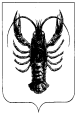 